Name:Student HandoutDo Scientists CheatWatch the video “Do Scientists Cheat?”While watching the video, examine the ethical considerations that scientists would haveto consider or ignore.Write down 10 complete thoughts/sentences that you will be able to use as possible talking points for class discussion:3.55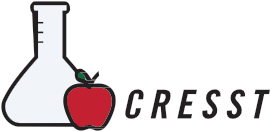 